PREGUNTAS INDAGATORIAS“FABRICACIÓN DE ENGRANAJES RECTOS”Nombre: ____________________________________________    Fecha: ______________                                                       Nivel de logro del estudiante:  Las siguientes preguntas tienen por objetivo identificar tus conocimientos previos acerca de engranajes rectos. Para determinar tu nivel de logro, se considerarán los siguientes niveles: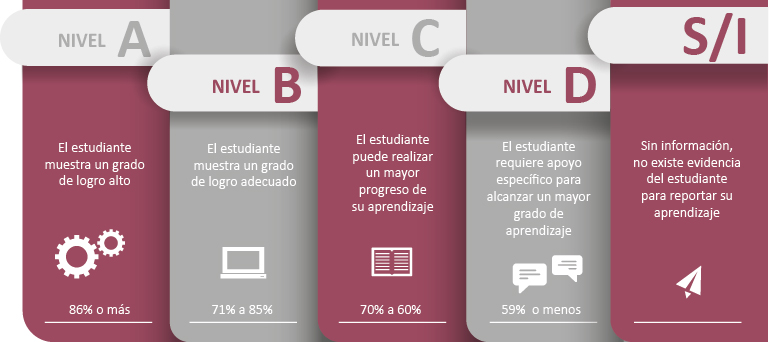 Fuente: Criterios de evaluación, calificación y promoción de estudiantes de 1° básico a 4° año medio – UCE.INSTRUCCIONESObserva la imagen que se presenta de una pieza mecanizada.Responde las preguntas.Si tienes observaciones, escríbelas en el espacio indicado.Figura 1– Ejemplo de pieza con engranajes rectos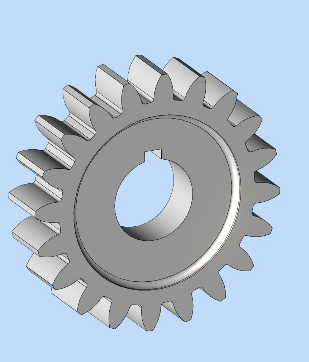 Fuente: Elaboración propia.ESCALA DE EVALUACIÓN AL 60 %:DESEMPEÑOSDESEMPEÑOSDESEMPEÑOSDESEMPEÑOSAnalizo mis conocimientos previosCon precisión3Con suficiente precisión2Con alguna precisión1Necesito Avanzar0INDICADORES3210¿Conozco el elemento que se muestra en la imagen de la figura 1?¿Sé cómo se fabrica el elemento que se muestra en la imagen?¿Sé para qué se utiliza el elemento que se muestra en la imagen?¿Sé cuáles son las partes del elemento que se muestra en la imagen?¿Sé en qué máquina se fabrica el elemento que se muestra en la imagen?¿Puedo determinar las fórmulas que se utilizan para fabricar el elemento que se muestra en la imagen?¿Sé cómo interpretar un plano de fabricación y asociarlo al elemento que se muestra en la imagen?¿Se que instrumentos de medición se usan para fabricar el elemento que se muestra en la imagen?¿Sé qué medidas de seguridad debo considerar para utilizar el elemento que se muestra en la imagen?Puntaje ObtenidoPuntajeNivelPuntajeNivelPuntajeNivel27A18C9D26A17C7D25A16C8D24A15D6D23A14D5D22B13D4D21B12D3D20B11D2D19B10D1DOBSERVACIONES, COMENTARIOS